Wednesday May 6th 20203rd Class Ms HughesEnglish (My Read at Home and Get Set are available online see webpage)My Spelling Workbook  pg 58 Unit 15 Today’s spellings: crept-kept (LCWC) Write spelling 3 times.Write 4 sentences with each spelling word.Answer Q1+2 pg 58 My Spelling WorkbookWriting- Look at A and read the letter Cian wrote to his cousin Jane. Answer the questions orally.Answer Q B Write a letter to a relative telling them about a special place you visited, or write a letter to a relative or friend telling them what you’ve been doing at home since COVID 19 happened. (Post the letter if possible with permission)My Read at home- Read the next page and answer questions orally.Library Book- Read your library book or listen to a story on www.storylineonline.net/library/ or Elevenses with David WalliamsMathsMental Maths Book- Week 30 pg 84 complete MondayTables Champion- Week 29 pg 38 complete MondayWarm Up-Word Problem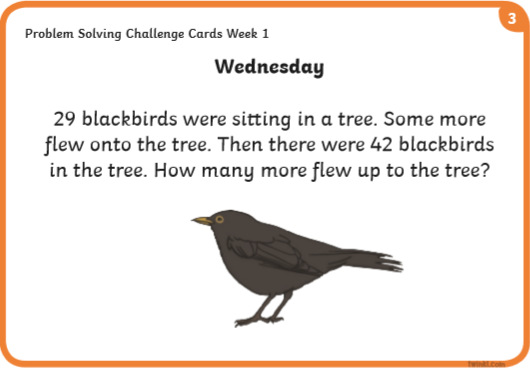 What is area? Click on this link to find out more.https://youtu.be/_uKKl8R1xBM Planet Maths- Topic 23:Area pg 138 Estimate, compare and measure the area of regular and irregular shapesAnswer QA-D pg 138Answer QA+B pg 139GaeilgeSeanfhocail:   Ní neart go cur le chéile    (There is strength in unity)Téama: An Aimsir (The Weather) ContinuedLitriú: An t-Earrach (Spring) + An Samhradh (summer). Write 3 times in copy like spellings.Log into Folens online and find Scéal 16. Éist agus léigh.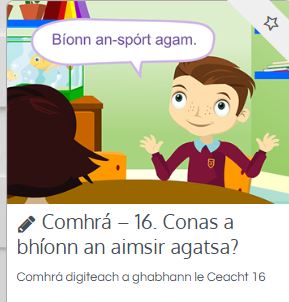 Answer Ceist F lch 133 Is breá liom…ReligionLog in to ‘Grow in Love’ https://www.growinlove.ie/en/ and access the 3rd class materials. Email: trial@growinlove.ie   Password: growinlove    Select Third Class. Click into Theme 8: The Church is a Community of Believers Lesson 3: BaptismListen to the song The Spirit of God is upon usRead about belonging on page 70 and complete activityWell-beingHappy Memory SnapshotsTalk about what the happiest times in your life are.Draw and write about these on pg 2 of the activity journalChoose a Well-being activity different from last timehttps://padlet.com/thirdclassmshughes/7nelhuv6lglw4ti6